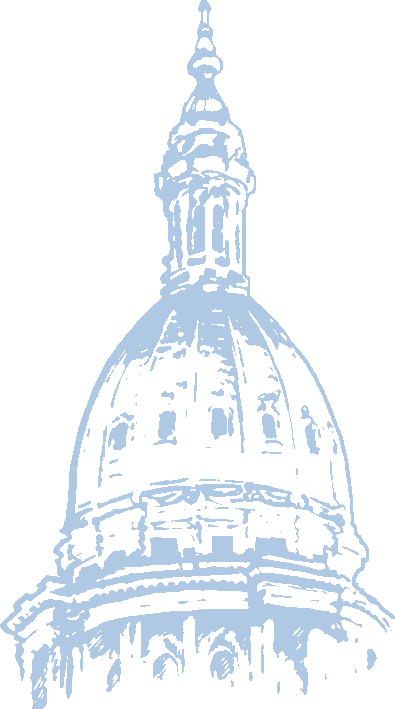 **DRAFT**Committee Meeting Minutes
March 22, 2022
A meeting of the Joint Committee on Administrative Rules was scheduled for Tuesday, March 22, 2022, at 9:00 a.m., in the 1100 Room of the Binsfeld Office Building.The Chair called the meeting to order at 9:00 a.m. He instructed the Clerk to call the roll. At that time, the following members were present: Chair Bumstead, Sen (s). McBroom, Theis, Hollier and Irwin, Rep.(s) Meerman,  Carra, Hall, and Brixie, a quorum was present.The Chair entertained a motion by Rep. Meerman, supported by Sen. McBroom, to adopt the meeting minutes from February 23, 2022.  Without objection, the minutes were adopted. The Chair entertained a motion by Sen. Theis, supported by Sen. McBroom, to excuse absent members from the meeting.  Without objection, Rep. Bolden was excused from the meeting. The Chair entertained a motion by Sen. McBroom to adopt the JCAR Committee resolution to introduce bills in both chambers that will enact into law the proposed JCAR Department of State rule sets #21-72, #21-73, and #21-74:  The Senate vote was as follows: 	Yeas: Chair Bumstead, Sen (s). McBroom and Theis		Nays: Sen. (s) Hollier and IrwinThe House vote was as follows:	Yeas: Rep.(s) Meerman, Carra and Hall	Nays: Rep.(s) BrixieThe motion prevailed. There being no further business before the committee, the Chair moved to adjourn the committee. Without objection, the committee was adjourned at 9:08 a.m.  Date Adopted by Committee: The agenda summary is as follows:Adopted the JCAR Committee Resolution to introduce bills in both chambers that will enact into law the proposed JCAR Department of State rule sets #21-72, #21-73, and #21-74.  